Федеральное государственное бюджетное учреждение«Амурский референтный центр Федеральной службыпо ветеринарному и фитосанитарному надзору»ЗАЯВКАна отбор образцов (проб)№ ____________________« _____ » ________________ 20 _____ гЗАЯВИТЕЛЬЗАЯВИТЕЛЬЗАЯВИТЕЛЬЗАЯВИТЕЛЬЗАЯВИТЕЛЬЗАЯВИТЕЛЬЗАЯВИТЕЛЬЗАЯВИТЕЛЬЗАЯВИТЕЛЬЗАЯВИТЕЛЬЗАЯВИТЕЛЬНаименование заявителя:Наименование заявителя:Наименование заявителя:Наименование заявителя:Наименование заявителя:Наименование заявителя:Наименование заявителя:Наименование заявителя:Наименование заявителя:Наименование заявителя:Наименование заявителя:Юридический адрес:Юридический адрес:Юридический адрес:Юридический адрес:Юридический адрес:Юридический адрес:Юридический адрес:Юридический адрес:Юридический адрес:Юридический адрес:Юридический адрес:Фактический адрес:Фактический адрес:Фактический адрес:Фактический адрес:Фактический адрес:Фактический адрес:Фактический адрес:Фактический адрес:Фактический адрес:Фактический адрес:Фактический адрес:Контактные данные (телефон, факс, e-mail):Контактные данные (телефон, факс, e-mail):Контактные данные (телефон, факс, e-mail):Контактные данные (телефон, факс, e-mail):Контактные данные (телефон, факс, e-mail):Контактные данные (телефон, факс, e-mail):Контактные данные (телефон, факс, e-mail):Контактные данные (телефон, факс, e-mail):Контактные данные (телефон, факс, e-mail):Контактные данные (телефон, факс, e-mail):Контактные данные (телефон, факс, e-mail):ИНН:ИНН:ОГРН:ОГРН:ОГРН:ИНФОРМАЦИЯ О ПРОДУКЦИИ (МАТЕРИАЛЕ)ИНФОРМАЦИЯ О ПРОДУКЦИИ (МАТЕРИАЛЕ)ИНФОРМАЦИЯ О ПРОДУКЦИИ (МАТЕРИАЛЕ)ИНФОРМАЦИЯ О ПРОДУКЦИИ (МАТЕРИАЛЕ)ИНФОРМАЦИЯ О ПРОДУКЦИИ (МАТЕРИАЛЕ)ИНФОРМАЦИЯ О ПРОДУКЦИИ (МАТЕРИАЛЕ)ИНФОРМАЦИЯ О ПРОДУКЦИИ (МАТЕРИАЛЕ)ИНФОРМАЦИЯ О ПРОДУКЦИИ (МАТЕРИАЛЕ)ИНФОРМАЦИЯ О ПРОДУКЦИИ (МАТЕРИАЛЕ)ИНФОРМАЦИЯ О ПРОДУКЦИИ (МАТЕРИАЛЕ)ИНФОРМАЦИЯ О ПРОДУКЦИИ (МАТЕРИАЛЕ)Цель отбора образцов (проб)Цель отбора образцов (проб)Цель отбора образцов (проб)Цель отбора образцов (проб)Цель отбора образцов (проб)Цель отбора образцов (проб)Цель отбора образцов (проб)Цель отбора образцов (проб)Цель отбора образцов (проб)Цель отбора образцов (проб)Цель отбора образцов (проб)Пункт отправления груза:Пункт отправления груза:Пункт отправления груза:Пункт отправления груза:Пункт отправления груза:Пункт отправления груза:Пункт отправления груза:Пункт отправления груза:Пункт отправления груза:Пункт отправления груза:Пункт отправления груза:Пункт назначения груза:Пункт назначения груза:Пункт назначения груза:Пункт назначения груза:Пункт назначения груза:Пункт назначения груза:Пункт назначения груза:Пункт назначения груза:Пункт назначения груза:Пункт назначения груза:Пункт назначения груза:Наименование и количество продукции:Наименование и количество продукции:Наименование и количество продукции:Наименование и количество продукции:Наименование и количество продукции:Наименование и количество продукции:Наименование и количество продукции:Наименование и количество продукции:Наименование и количество продукции:Наименование и количество продукции:Наименование и количество продукции:Количество мест и описание упаковки:Количество мест и описание упаковки:Количество мест и описание упаковки:Количество мест и описание упаковки:Количество мест и описание упаковки:Количество мест и описание упаковки:Количество мест и описание упаковки:Количество мест и описание упаковки:Количество мест и описание упаковки:Количество мест и описание упаковки:Количество мест и описание упаковки:Местонахождение груза:Местонахождение груза:Местонахождение груза:Местонахождение груза:Местонахождение груза:Местонахождение груза:Местонахождение груза:Местонахождение груза:Местонахождение груза:Местонахождение груза:Местонахождение груза:Место происхождения груза (страна, область, район, хозяйство), изготовитель:Место происхождения груза (страна, область, район, хозяйство), изготовитель:Место происхождения груза (страна, область, район, хозяйство), изготовитель:Место происхождения груза (страна, область, район, хозяйство), изготовитель:Место происхождения груза (страна, область, район, хозяйство), изготовитель:Место происхождения груза (страна, область, район, хозяйство), изготовитель:Место происхождения груза (страна, область, район, хозяйство), изготовитель:Место происхождения груза (страна, область, район, хозяйство), изготовитель:Место происхождения груза (страна, область, район, хозяйство), изготовитель:Место происхождения груза (страна, область, район, хозяйство), изготовитель:Место происхождения груза (страна, область, район, хозяйство), изготовитель:ПРОЧАЯ ИНФОРМАЦИЯПРОЧАЯ ИНФОРМАЦИЯПРОЧАЯ ИНФОРМАЦИЯПРОЧАЯ ИНФОРМАЦИЯПРОЧАЯ ИНФОРМАЦИЯПРОЧАЯ ИНФОРМАЦИЯПРОЧАЯ ИНФОРМАЦИЯПРОЧАЯ ИНФОРМАЦИЯПРОЧАЯ ИНФОРМАЦИЯПРОЧАЯ ИНФОРМАЦИЯПРОЧАЯ ИНФОРМАЦИЯДата выезда на отбор:Дата выезда на отбор:Дата выезда на отбор:Дата выезда на отбор:Дата выезда на отбор:Дата выезда на отбор:Дата выезда на отбор:Дата выезда на отбор:Дата выезда на отбор:Дата выезда на отбор:Дата выезда на отбор:Дополнительная информация:Дополнительная информация:Дополнительная информация:Дополнительная информация:Дополнительная информация:Дополнительная информация:Дополнительная информация:Дополнительная информация:Дополнительная информация:Дополнительная информация:Дополнительная информация:Отбор контрольных образцов (проб):Отбор контрольных образцов (проб):Отбор контрольных образцов (проб):Отбор контрольных образцов (проб):Отбор контрольных образцов (проб):Отбор контрольных образцов (проб):Отбор контрольных образцов (проб):Отбор контрольных образцов (проб):Отбор контрольных образцов (проб):Отбор контрольных образцов (проб):Отбор контрольных образцов (проб):- проводить- проводить- проводить- проводить- проводить- не проводить- не проводить- не проводить- не проводитьДоставка сотрудника Учреждения к месту отбора образцов (проб):Доставка сотрудника Учреждения к месту отбора образцов (проб):Доставка сотрудника Учреждения к месту отбора образцов (проб):Доставка сотрудника Учреждения к месту отбора образцов (проб):Доставка сотрудника Учреждения к месту отбора образцов (проб):Доставка сотрудника Учреждения к месту отбора образцов (проб):Доставка сотрудника Учреждения к месту отбора образцов (проб):Доставка сотрудника Учреждения к месту отбора образцов (проб):Доставка сотрудника Учреждения к месту отбора образцов (проб):Доставка сотрудника Учреждения к месту отбора образцов (проб):Доставка сотрудника Учреждения к месту отбора образцов (проб):- проводится заявителем- проводится заявителем- проводится заявителем- проводится заявителем- проводится заявителем- проводится Учреждением- проводится Учреждением- проводится Учреждением- проводится УчреждениемДоставку отобранных образцов (проб) будет проводить:Доставку отобранных образцов (проб) будет проводить:Доставку отобранных образцов (проб) будет проводить:Доставку отобранных образцов (проб) будет проводить:Доставку отобранных образцов (проб) будет проводить:Доставку отобранных образцов (проб) будет проводить:Доставку отобранных образцов (проб) будет проводить:Доставку отобранных образцов (проб) будет проводить:Доставку отобранных образцов (проб) будет проводить:Доставку отобранных образцов (проб) будет проводить:Доставку отобранных образцов (проб) будет проводить:- специалист Учреждения- специалист Учреждения- специалист Учреждения- специалист Учреждения- специалист Учреждения- заявитель самостоятельно- заявитель самостоятельно- заявитель самостоятельно- заявитель самостоятельноЗаявитель ознакомлен с методами отбора образцов (проб) и областью аккредитации структурного подразделения, осуществляющего данный отбор. Заявитель оставляет право выбора оптимального метода/методики отбора образцов (проб) за специалистами Учреждения, проводящими данный отбор.Заявитель ознакомлен с методами отбора образцов (проб) и областью аккредитации структурного подразделения, осуществляющего данный отбор. Заявитель оставляет право выбора оптимального метода/методики отбора образцов (проб) за специалистами Учреждения, проводящими данный отбор.Заявитель ознакомлен с методами отбора образцов (проб) и областью аккредитации структурного подразделения, осуществляющего данный отбор. Заявитель оставляет право выбора оптимального метода/методики отбора образцов (проб) за специалистами Учреждения, проводящими данный отбор.Заявитель ознакомлен с методами отбора образцов (проб) и областью аккредитации структурного подразделения, осуществляющего данный отбор. Заявитель оставляет право выбора оптимального метода/методики отбора образцов (проб) за специалистами Учреждения, проводящими данный отбор.Заявитель ознакомлен с методами отбора образцов (проб) и областью аккредитации структурного подразделения, осуществляющего данный отбор. Заявитель оставляет право выбора оптимального метода/методики отбора образцов (проб) за специалистами Учреждения, проводящими данный отбор.Заявитель ознакомлен с методами отбора образцов (проб) и областью аккредитации структурного подразделения, осуществляющего данный отбор. Заявитель оставляет право выбора оптимального метода/методики отбора образцов (проб) за специалистами Учреждения, проводящими данный отбор.Заявитель ознакомлен с методами отбора образцов (проб) и областью аккредитации структурного подразделения, осуществляющего данный отбор. Заявитель оставляет право выбора оптимального метода/методики отбора образцов (проб) за специалистами Учреждения, проводящими данный отбор.Заявитель ознакомлен с методами отбора образцов (проб) и областью аккредитации структурного подразделения, осуществляющего данный отбор. Заявитель оставляет право выбора оптимального метода/методики отбора образцов (проб) за специалистами Учреждения, проводящими данный отбор.Заявитель ознакомлен с методами отбора образцов (проб) и областью аккредитации структурного подразделения, осуществляющего данный отбор. Заявитель оставляет право выбора оптимального метода/методики отбора образцов (проб) за специалистами Учреждения, проводящими данный отбор.Заявитель ознакомлен с методами отбора образцов (проб) и областью аккредитации структурного подразделения, осуществляющего данный отбор. Заявитель оставляет право выбора оптимального метода/методики отбора образцов (проб) за специалистами Учреждения, проводящими данный отбор.Заявитель ознакомлен с методами отбора образцов (проб) и областью аккредитации структурного подразделения, осуществляющего данный отбор. Заявитель оставляет право выбора оптимального метода/методики отбора образцов (проб) за специалистами Учреждения, проводящими данный отбор.Заявитель (его представитель)Заявитель (его представитель)Заявитель (его представитель)подписьподписьподписьподписьподписьФИО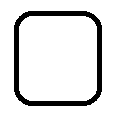 